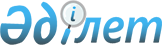 Қызылқоға ауданы әкімдігінің 2016 жылғы 21 желтоқсандағы № 250 "Қызылқоға ауданының мүгедектерін жұмысқа орналастыру үшін жұмыс орындарының квотасын белгілеу туралы" қаулысының күшін жою туралыАтырау облысы Қызылқоға ауданы әкімдігінің 2023 жылғы 14 маусымдағы № 99 қаулысы. Атырау облысының Әділет департаментінде 2023 жылғы 21 маусымда № 5041-06 болып тіркелді
      "Құқықтық актілер туралы" Қазақстан Республикасы Заңының 27-бабына сәйкес, Қызылқоға ауданы әкімдігі ҚАУЛЫ ЕТЕДІ:
      1. Қызылқоға ауданы әкімдігінің 2016 жылғы 21 желтоқсандағы № 250 "Қызылқоға ауданының мүгедектерін жұмысқа орналастыру үшін жұмыс орындарының квотасын белгілеу туралы" қаулысының (Нормативтік құқықтық актілерді мемлекеттік тіркеу тізілімінде № 3764 тіркелген) күші жойылды деп танылсын.
      2. Осы қаулының орындалуын бақылау Қызылқоға ауданы әкімі аппаратының басшысына жүктелсін.
      3. Осы қаулы оның алғашқы ресми жарияланған күнінен кейін күнтізбелік он күн өткен соң қолданысқа енгізіледі.
					© 2012. Қазақстан Республикасы Әділет министрлігінің «Қазақстан Республикасының Заңнама және құқықтық ақпарат институты» ШЖҚ РМК
				
      Қызылқоға ауданы әкімінің міндетінуақытша атқарушы 

Е. Иғали
